РАЗВИТИЕ СЛОВЕСНОГО ТВОРЧЕСТВА В ПРОЦЕССЕ ТЕАТРАЛИЗОВАННОЙ ДЕЯТЕЛЬНОСТИ У ДЕТЕЙ ДОШКОЛЬНОГО ВОЗРАСТАПроблема развития речевого творчества, воспитание творческих способностей детей в дошкольном возрасте, представляется актуальной на протяжении многих лет.  У детей дошкольного возраста не всегда развиты умения,  правильно воспроизводить литературные сюжеты, выражать словесно свои эмоции и чувства, описывать художественный образ.	Словесное творчество – это художественная деятельность детей, возникшая под влиянием произведений искусства, ощущений от окружающей жизни и выражающаяся устных сочинений  Для эффективного развития словесного творчества нужны условия благополучного осуществления регулярной работы по развитию речи детей          и обучению их родному языку.  Для этого нужно:расширять словарный запас, экспериментировать со словами и предложениями, совершенствовать звуковую культуру речи, диалогическую и монологическую речь, обогащать и развивать  мысль делать её образной и логичной, воспитывать  поэтический  слух,  совершенствовать навык выразительного чтения.Одним из самых приемлемых и эффективных средств формирования у детей дошкольного возраста творческих словесных умений является театрализованная деятельность. Театрализованная деятельность – это отличная возможность раскрытия творческого потенциала ребёнка, оказывает большое влияние на речевое развитие детей дошкольного возрастаУчаствуя в театрализованной деятельности, дети дошкольного возраста знакомятся с окружающим миром во всём его многообразии. В процессе работы над выразительностью реплик героев, активизируется словарь ребёнка, совершенствуется артикуляционный аппарат, её интонационный строй.	Каковы возможности театрализованной деятельности в развитии словесного творчества у детей дошкольного возраста.Процесс развития словесного творчества в театрализованной деятельности детей  дошкольного возраста требует соблюдения следующих педагогических условий:• подбор литературных произведений с учётом возможности сценического воплощения их содержания;	• проведение специальных творческих заданий, развивающих театральные способности детей (соединение движений с выразительностью речи, с мимикой и жестами).Ребенок выявляет свое понимание окружающего, свое отношение к нему, и это помогает раскрыть его внутренний мир, его интересы и способности. В своем творчестве ребенок открывает новое для себя, а для окружающих – новое о себе.   В группе педагогу необходимо сделать условия для развития творческой активности детей, очень важна предметно - развивающая среда. Так как она способствует накоплению игрового опыта, но и представляется основой самостоятельного творчества любого ребёнка, формой его самообразования.Нужно построить так предметно - развивающую среду, что бы дети могли самостоятельно играть в режиссёрские и театральные игры.	Для этого в группе обязана  быть оборудована театральная зона либо уголок сказки. Где дети могли подобрать игровые принадлежности и атрибуты, надев маску,  могли представить себя в той или иной роли, дальше развивают замысел игры. С помощью родителей  изготовить  пальчиковый, настольный, театр из ложек, кукольный театр на прищепках, костюмы, шапочки, маски, ширму.Благополучное развитие словесно творческого процесса дошкольников может осуществляться в требованиях строго определённой организации развивающей среды в дошкольном образовательном учреждении.   Применять задания на придумывание продолжения сказки, рассказов; театрализованные игры; сочинение сказок по мнемотаблицам, словесные игры, проигрывание сказок.Одним из требований благополучного освоения детьми театрализованной деятельности, словесного творчества является эффективное взаимодействие воспитателя, детей с родителями. Конкретно в семейных условиях, возможно, уделить ребёнку достаточное внимание в зависимости от особенностей его развития, склонностей, читательских интересов.  С родителями можно послушать сказку. Рассмотреть иллюстрации к литературному произведению, обсудить сказочных героев.  Подобрать  литературный материал для обогащения детских представлений о сказочных персонажей, которые могут использовать родители для разыгрывания со своим ребёнком. Например, стихи Т. Волгиной. Своё творчество дети проявляют во всём, от подготовки спектакля до его премьеры. С гордостью они играют роли вместе с воспитателями и родителями. Дети чувствуют себя рядом с ними более раскрепощёнными, более эмоциональными, свободными.Таким образом, можно сделать вывод, что применение театрализованной деятельности на занятиях с детьми способствуют словесному творчеству, грамматического строя родного языка, детского словаря, помогает разгадать свои вероятные возможности. 	Дошкольники смогут:чаще проявлять эмпатию друг к другу, охотно говорить о своих чувствах, переживаниях, стать доверчивыми и открытыми. значительно уменьшится  количество конфликтных ситуаций между детьми. дети освоят невербальные средства общения (жесты, мимику, движения), научатся  понимать и осознавать эмоциональное состояние окружающих его людей и своё собственное. речь станет более выразительной, дошкольники  более уверенными в себе, научатся преодолевать робость, станут самостоятельными и инициативными и появится  интерес к театрализованной игре.Для изучения уровня развития словесного творчества у детей старшего дошкольного возраста, мы используем диагностическую методику    В. Н. Макаровой, Е. А. Ставцевой «Изучение умений пересказывать литературные тексты сюжетного характера».С каждым ребёнком  проводится диагностика уровня развития словесного  творчества  детей  старшего  дошкольного возраста.Методика №1. Анализ умений пересказывать литературные тексты производится на основе пересказа русской народной сказки «Заюшкина избушка». Пересказы анализируются по следующим показателям:Понимание текста – правильное формулирование основной мысли.Структурирование текста – умение соблюдать последовательностьизложения событий (начало, развитие сюжета, концовка).Лексика – полнота использования лексики текста, замена авторскихвыразительных средств  собственными. Грамматика – правильность построения предложений, умениеиспользовать сложные предложения.Плавность речи – наличие или отсутствие длительных пауз.Самостоятельность пересказа – наличие или отсутствие необходимостиподсказок по ходу пересказа, сюжет не заимствован, употребление выразительных средств в новых сочетаниях.	Методика №2. «Выявление умений подбирать к словам антонимы и синонимы».	Данная диагностика включает в себя несколько блоков:Методика №3. «Изучение умений придумывать рассказы (сказки) с использованием образных средств языка». Цель: Умение детей отобрать и связно передать содержание, а также языковое оформление рассказа (сказки).При анализе рассказов оцениваются по следующим показателям:Умение выбрать жанр рассказа (сказки), отбирать содержаниевысказывания.Умение передать сюжет в логической последовательности, не отступаяот темы.Умение соблюдать структуру рассказа (начало, ход событий, конец).Использование грамматических средств выразительности.Использование интонационных средств выразительности.Самостоятельность в составлении рассказов (сказки). Театрализованная деятельность представляется самым эффективным средством развития словесного творчества детей дошкольного возраста. Игры драматизации позволяют решать немного задач: развитие речи и навыков театрально-исполнительской деятельности, где ребёнок обучается незаметно для него самого, он актёр и учится публично грамотно говорить и действовать. Развитие словесно творческого процесса ребёнка не простой и долгий, требующий искусного педагогического действия и руководства.Однако мы отметим, что работа по развитию словесного творчества в театрализованной деятельности у детей дошкольного возраста не закончена, в данном направлении  следует работать всё время и систематически.    Муниципальное бюджетное дошкольное             образовательное учреждение       «Детский сад №26 «Золотая рыбка»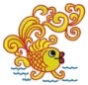     Муниципальное бюджетное дошкольное             образовательное учреждение       «Детский сад №26 «Золотая рыбка»Адрес: 623752 Свердловская область,  г. Реж, ул. Чапаева, д. 23
Тел.: 8 (34364)  3 88 80     Email: detsad_zolotayrubka@mail.ruБлокиСодержание1 блок. Определение умений подбирать антонимы к изолированным словам.Игра «Скажи наоборот», например, сильный ветер – слабый ветер.2 блокОпределение умений подбирать синонимы к изолированным словам.Игра «Скажи по-другому», например: Как можно сказать о собаке по-другому (щенок, пёс); веселится (радуется).3 блок.Определение умений подбирать синонимы к словосочетаниям.Например: Верный друг – (настоящий); трава стала жёлтая – (пожелтела).